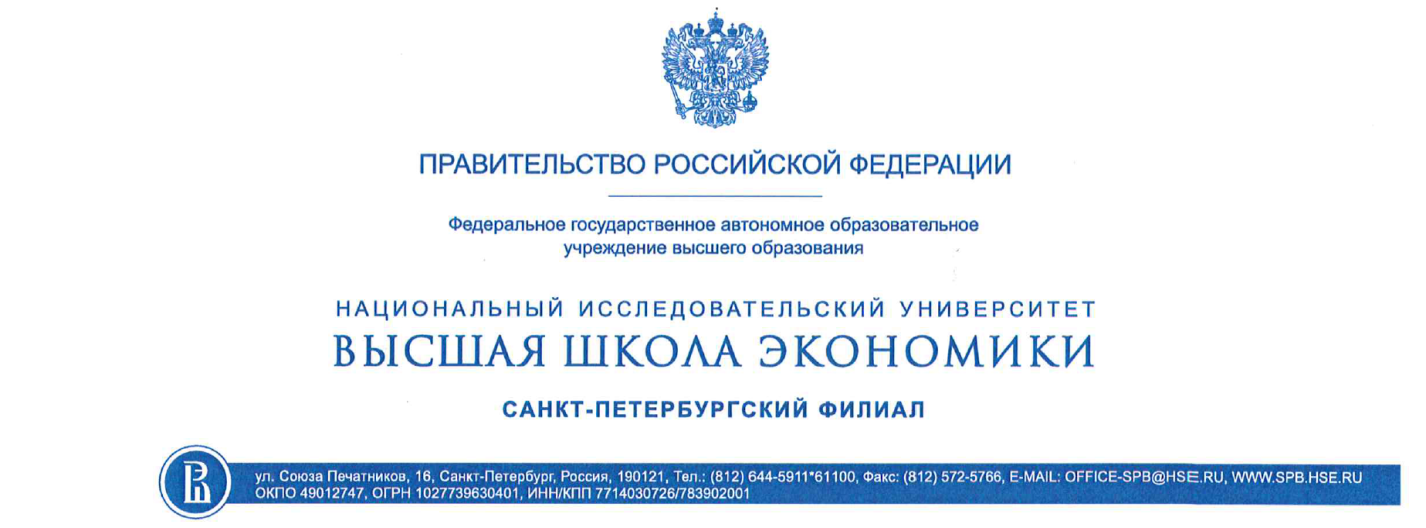 Приложение № 2 к Регламенту:Приложение № 2 к Регламенту:Приложение № 2 к Регламенту:Приложение № 2 к Регламенту:Приложение № 2 к Регламенту:Приложение № 2 к Регламенту:Приложение № 2 к Регламенту:Приложение № 2 к Регламенту:Приложение № 2 к Регламенту:Приложение № 2 к Регламенту:Приложение № 2 к Регламенту:Приложение № 2 к Регламенту:Предварительная смета на приглашение гостевого профессораПредварительная смета на приглашение гостевого профессораПредварительная смета на приглашение гостевого профессораПредварительная смета на приглашение гостевого профессораПредварительная смета на приглашение гостевого профессораПредварительная смета на приглашение гостевого профессораПредварительная смета на приглашение гостевого профессораПредварительная смета на приглашение гостевого профессораПредварительная смета на приглашение гостевого профессораПредварительная смета на приглашение гостевого профессораПредварительная смета на приглашение гостевого профессораПредварительная смета на приглашение гостевого профессораПредварительная смета на приглашение гостевого профессораПредварительная смета на приглашение гостевого профессора(руб.)(руб.)РазделРазделНаименование мероприятийНаименование мероприятийКИФКИФКИФКОСГУКОСГУСумма Сумма Сумма ПримечаниеПримечание   1   1223334455566РАСХОДЫ, всего:РАСХОДЫ, всего:в том числе:в том числе:Оплата проезда приглашенного лица (авиа, ж/д билеты, включая сервисный сбор)Оплата проезда приглашенного лица (авиа, ж/д билеты, включая сервисный сбор)226226Оплата проживания приглашенного лица (гостиница, включая сервисный сбор)Оплата проживания приглашенного лица (гостиница, включая сервисный сбор)226226Транспортное обслуживание по городу (трансфер)Транспортное обслуживание по городу (трансфер)226226Оплата госпошлины за подготовку приглашения и визовые расходыОплата госпошлины за подготовку приглашения и визовые расходы291291Оплата почтовых расходовОплата почтовых расходов226226Представительские расходыПредставительские расходы226226Выплата гонорара гостевому профессоруВыплата гонорара гостевому профессору226226Отчисления в страховые фондыОтчисления в страховые фонды226226(при очном визите 30% от суммы выплаты гонорара)(при очном визите 30% от суммы выплаты гонорара)Источник финансирования: за счет средств от приносящей доход деятельности (25020ЦБД) Статья ФП: 110.2.223.104ФЦО: Управление образовательных программИсточник финансирования: за счет средств от приносящей доход деятельности (25020ЦБД) Статья ФП: 110.2.223.104ФЦО: Управление образовательных программИсточник финансирования: за счет средств от приносящей доход деятельности (25020ЦБД) Статья ФП: 110.2.223.104ФЦО: Управление образовательных программИсточник финансирования: за счет средств от приносящей доход деятельности (25020ЦБД) Статья ФП: 110.2.223.104ФЦО: Управление образовательных программИсточник финансирования: за счет средств от приносящей доход деятельности (25020ЦБД) Статья ФП: 110.2.223.104ФЦО: Управление образовательных программИсточник финансирования: за счет средств от приносящей доход деятельности (25020ЦБД) Статья ФП: 110.2.223.104ФЦО: Управление образовательных программИсточник финансирования: за счет средств от приносящей доход деятельности (25020ЦБД) Статья ФП: 110.2.223.104ФЦО: Управление образовательных программИсточник финансирования: за счет средств от приносящей доход деятельности (25020ЦБД) Статья ФП: 110.2.223.104ФЦО: Управление образовательных программИсточник финансирования: за счет средств от приносящей доход деятельности (25020ЦБД) Статья ФП: 110.2.223.104ФЦО: Управление образовательных программИсточник финансирования: за счет средств от приносящей доход деятельности (25020ЦБД) Статья ФП: 110.2.223.104ФЦО: Управление образовательных программИсточник финансирования: за счет средств от приносящей доход деятельности (25020ЦБД) Статья ФП: 110.2.223.104ФЦО: Управление образовательных программИсточник финансирования: за счет средств от приносящей доход деятельности (25020ЦБД) Статья ФП: 110.2.223.104ФЦО: Управление образовательных программИсточник финансирования: за счет средств от приносящей доход деятельности (25020ЦБД) Статья ФП: 110.2.223.104ФЦО: Управление образовательных программИсточник финансирования: за счет средств от приносящей доход деятельности (25020ЦБД) Статья ФП: 110.2.223.104ФЦО: Управление образовательных программРуководитель департамента /академический руководительпрограммыРуководитель департамента /академический руководительпрограммыРуководитель департамента /академический руководительпрограммыРуководитель департамента /академический руководительпрограммыСогласованоФинансовое управление НИУ-ВШЭ Санкт-ПетербургСогласованоФинансовое управление НИУ-ВШЭ Санкт-ПетербургСогласованоФинансовое управление НИУ-ВШЭ Санкт-ПетербургСогласованоФинансовое управление НИУ-ВШЭ Санкт-Петербург_____________________________________________________________________________________________________________________________________Заместитель директора по образовательной деятельности и цифровой трансформацииКузьмин П.В.Заместитель директора по образовательной деятельности и цифровой трансформацииКузьмин П.В.Заместитель директора по образовательной деятельности и цифровой трансформацииКузьмин П.В.Заместитель директора по образовательной деятельности и цифровой трансформацииКузьмин П.В.